ЕДИНая ЦИФРОВАЯплатформа (ЕЦП) 
Ведение расписания Кабинетов ПРОФИЛАКТИКИ для обеспечения возможности записи на УГЛУБЛЕННУЮ ДИСПАНСЕРИЗАЦИЮ Через ЕПГУВерсия от 01.10.2021 г.На 7 листахПроверка наличия ОИД отделенияПред началом работ по созданию расписания кабинетов профилактики необходимо проверить наличие ОИД у отделения МО, а также наличие ОИД для группы отделений, в которое это отделение входит, и проверить наличие ОИД в паспорте МО. Для этого необходимо:перейти в раздел «Структура МО»;в открывшейся форме справа перейти к своей МО  группа отделений   отделение;в окне отделения перейти на вкладку «Отделения»;выбрать отделение и убедиться на что вкладке «ФРМО» в поле «ФРМО справочник структурных подразделений» указано значение ОИД;осуществить проверку ОИД у группы отделений и в паспорте МО.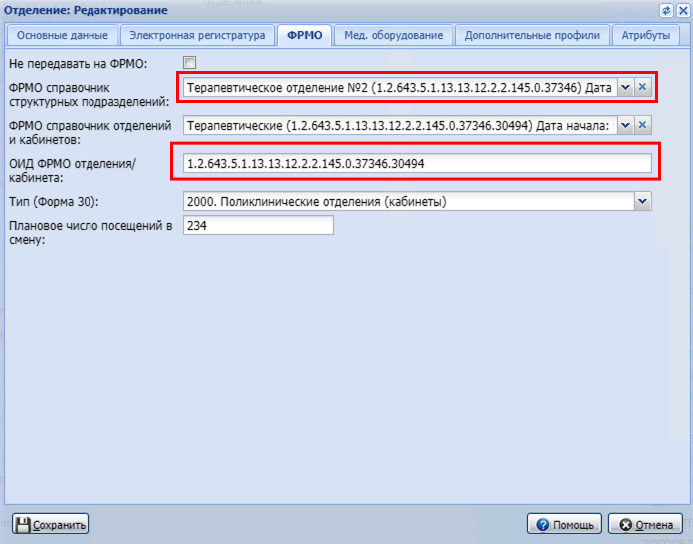 Рисунок 1 Проверка наличия ОИД у отделенияДобавление службы на отделенииПримечание:Для обеспечения корректной записи пациента на углубленную диспансеризацию через ЕПГУ в одном отделении МО может быть добавлено не более одного кабинета профилактики, осуществляющего углубленную диспансеризацию.Добавление службы на отделении выполняет пользователь АРМ администратора МО. Для добавления службы на отделении необходимо:перейти в раздел «Структура МО»;в открывшейся форме справа перейти к своей МО  группа отделений   отделение;в окне отделения перейти на вкладку «Службы»;нажать на кнопку «Добавить»;в окне добавления указать необходимую информацию;обязательно указать тип службы «Другое»;нажать «Сохранить».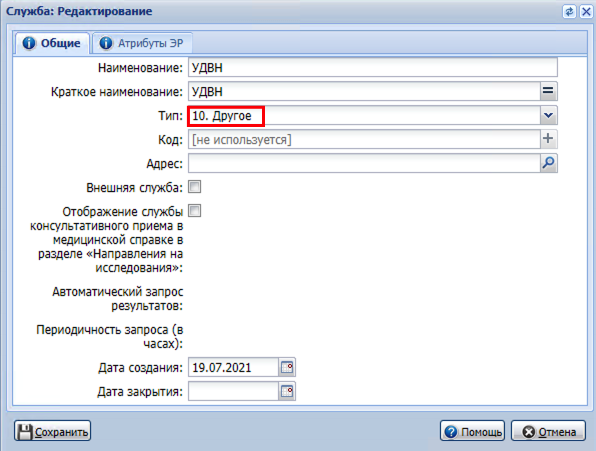 Рисунок 4 Указание типа службы Добавление услуги для службыДобавление услуги для службы выполняет пользователь АРМ администратора МО.Для добавления услуги с кодом «B04.047.002.01.999» для службы с типом «Другое» необходимо:в разделе «Структура МО» перейти к своей МО    группа отделений   отделение  служба (с типом «Другое»);в открывшейся форме выбрать «Добавить»;в открывшемся окне добавление услуги и обязательно указать:категорию услуг - «ГОСТ»выбрать название услуги из справочника с кодом «B04.047.002.01.999»;установить галочку в поле флага «Разрешить запись через Портал, Мобильное приложение и ЕПГУ»;нажать «Сохранить».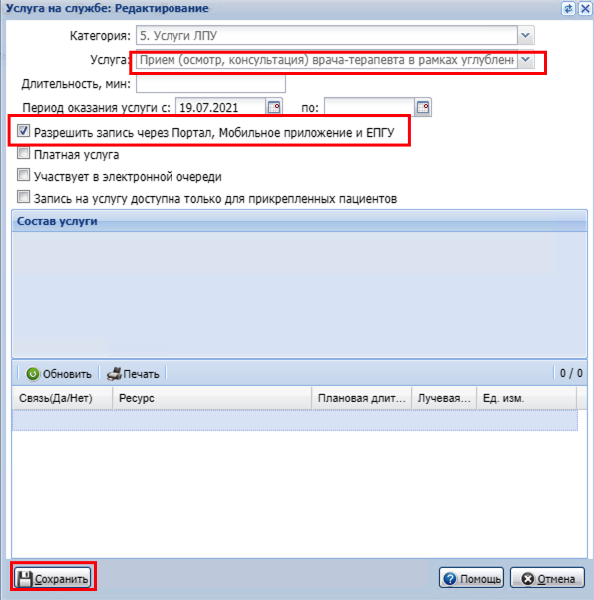 Рисунок 5 Создание услуги на службеСоздание расписания для услуги службыСоздание расписания для услуги выполняет пользователь АРМ администратора МО.Для создания расписания для услуги службы, созданной на этапах выше, необходимо:Создать бирки для углубленной диспансеризации:открыть форму «Работа с расписанием». Форма «Работа с расписанием» может быть вызвана по кнопке «Расписание» на форме «Структура МО» (см. Рисунок 6);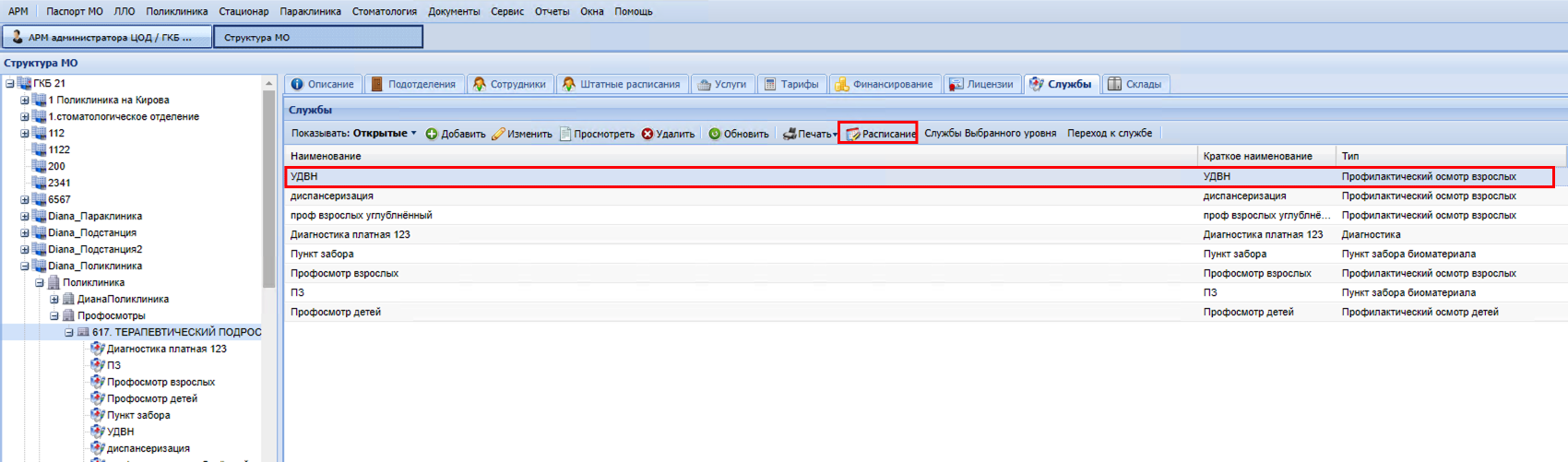 Рисунок 6 Доступ к форме редактирования расписания работы службы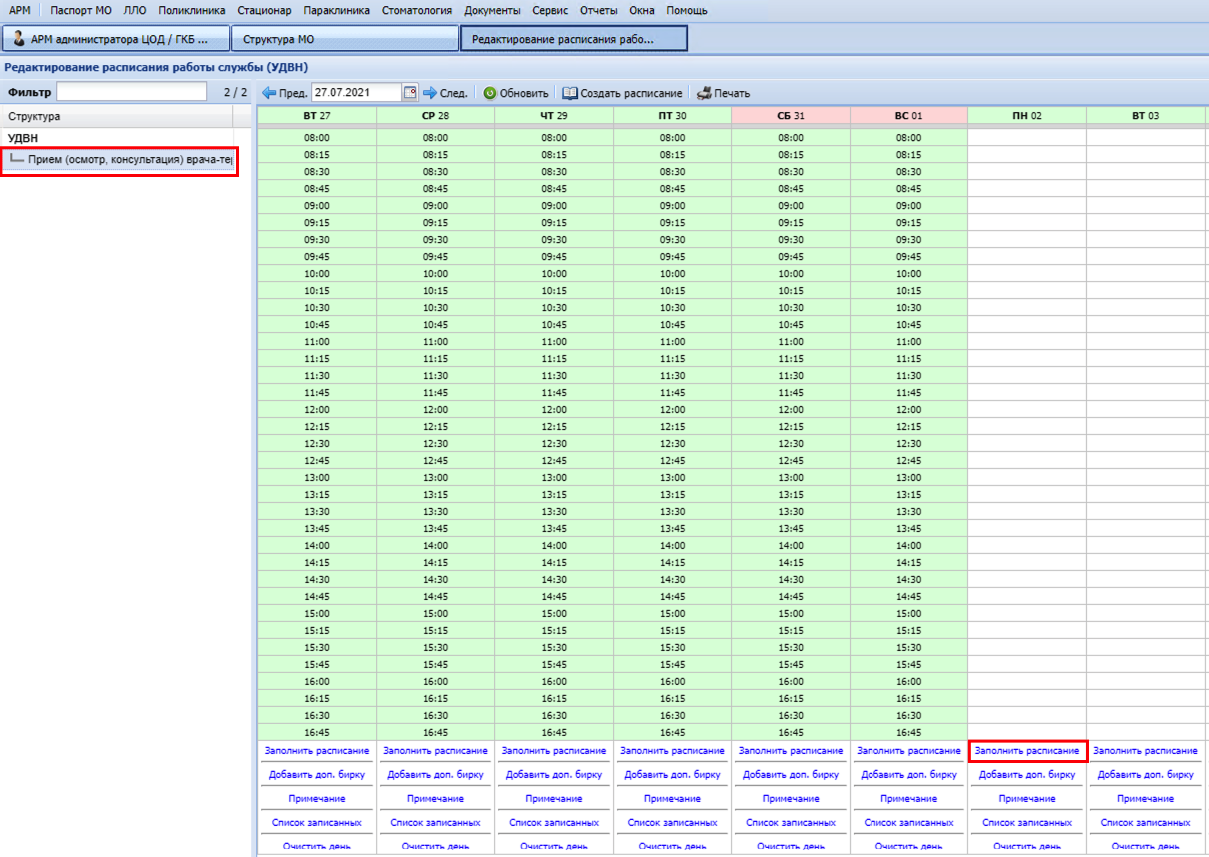 Рисунок 7 Форма «Редактирование расписания работы службы» выбрать «Заполнить расписание» на необходимом дне;в открывшемся окне заполнить все необходимые данные по расписанию и обязательно указать тип бирки «Обычная»:Данная бирка отображается на ЕПГУ и дает возможность записаться на углубленную диспансеризацию на сайте гос.услуг.расписание отобразится на форме.